Załącznik nr 2 – Karta oceny formalnej wniosku o dofinansowanie projektu konkursowego w ramach RPOWP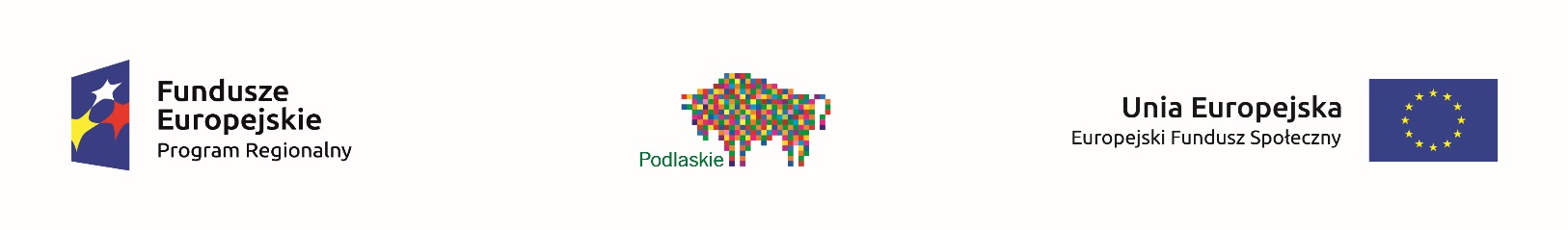 KARTA OCENY FORMALNEJ WNIOSKU O DOFINANSOWANIE PROJEKTU KONKURSOWEGO W RAMACH RPOWPINSTYTUCJA ORGANIZUJĄCA KONKURS: Wojewódzki Urząd Pracy w BiałymstokuNR KONKURSU:………………………………………………………………………………………………………………DATA WPŁYWU WNIOSKU:……………………………………………………………………………………………….NR KANCELARYJNY WNIOSKU:........................................................................................................................................SUMA KONTROLNA WNIOSKU:.........................................................................................................................................TYTUŁ PROJEKTU:………………………………………………………………………………………………………….NAZWA WNIOSKODAWCY:……………………………………………………………………………………………….Sporządzone przez: Imię i nazwisko:Data:Podpis:Czy wniosek posiada braki formalne lub oczywiste omyłki niedostrzeżone na etapie weryfikacji wstępnej?Czy wniosek posiada braki formalne lub oczywiste omyłki niedostrzeżone na etapie weryfikacji wstępnej?Czy wniosek posiada braki formalne lub oczywiste omyłki niedostrzeżone na etapie weryfikacji wstępnej?Czy wniosek posiada braki formalne lub oczywiste omyłki niedostrzeżone na etapie weryfikacji wstępnej?Czy wniosek posiada braki formalne lub oczywiste omyłki niedostrzeżone na etapie weryfikacji wstępnej?Czy wniosek posiada braki formalne lub oczywiste omyłki niedostrzeżone na etapie weryfikacji wstępnej?Czy wniosek posiada braki formalne lub oczywiste omyłki niedostrzeżone na etapie weryfikacji wstępnej? TAK– SKIEROWAĆ WNIOSEK DO WERYFIKACJI WSTĘPNEJ  TAK– SKIEROWAĆ WNIOSEK DO WERYFIKACJI WSTĘPNEJ  NIE  NIE  NIE  NIE  NIE A.KRYTERIA FORMALNE KRYTERIA FORMALNE TAKNIENIE DOTYCZYUzasadnienie oceny spełniania kryterium1.Wniosek złożono w terminie wskazanym w regulaminie konkursu w rozumieniu art. 41 ust. 2 ustawy z dnia 11 lipca 2014 r. o zasadach realizacji programów w zakresie polityki spójności finansowanych w perspektywie finansowej 2014-2020.Wniosek złożono w terminie wskazanym w regulaminie konkursu w rozumieniu art. 41 ust. 2 ustawy z dnia 11 lipca 2014 r. o zasadach realizacji programów w zakresie polityki spójności finansowanych w perspektywie finansowej 2014-2020.2.Wniosek wypełniono w języku polskim.Wniosek wypełniono w języku polskim.3.Wniosek złożono we właściwej wersji generatora wniosków aplikacyjnych wskazanej w regulaminie konkursu.Wniosek złożono we właściwej wersji generatora wniosków aplikacyjnych wskazanej w regulaminie konkursu.4.Okres realizacji projektu jest zgodny z regulaminem konkursu.Okres realizacji projektu jest zgodny z regulaminem konkursu.5.Projekty o wartości nieprzekraczającej wyrażonej w PLN równowartości kwoty 100 000 EUR wkładu publicznego są rozliczane uproszczonymi metodami, o których mowa w Wytycznych w zakresie kwalifikowalności wydatków 
w ramach Europejskiego Funduszu Rozwoju Regionalnego, Europejskiego Funduszu Społecznego oraz Funduszu Spójności na lata 2014-2020, a projekty o wartości przekraczającej 100 000 EUR wkładu publicznego  - na podstawie rzeczywiście poniesionych wydatków.Projekty o wartości nieprzekraczającej wyrażonej w PLN równowartości kwoty 100 000 EUR wkładu publicznego są rozliczane uproszczonymi metodami, o których mowa w Wytycznych w zakresie kwalifikowalności wydatków 
w ramach Europejskiego Funduszu Rozwoju Regionalnego, Europejskiego Funduszu Społecznego oraz Funduszu Spójności na lata 2014-2020, a projekty o wartości przekraczającej 100 000 EUR wkładu publicznego  - na podstawie rzeczywiście poniesionych wydatków.6.Udział wkładu własnego jest zgodny z regulaminem konkursu.Udział wkładu własnego jest zgodny z regulaminem konkursu.7.Poziom kosztów pośrednich rozliczanych ryczałtem jest zgodny z Wytycznymi w zakresie kwalifikowalności wydatków w ramach Europejskiego Funduszu Rozwoju Regionalnego, Europejskiego Funduszu Społecznego oraz Funduszu Spójności na lata 2014-2020.Poziom kosztów pośrednich rozliczanych ryczałtem jest zgodny z Wytycznymi w zakresie kwalifikowalności wydatków w ramach Europejskiego Funduszu Rozwoju Regionalnego, Europejskiego Funduszu Społecznego oraz Funduszu Spójności na lata 2014-2020.8.Wnioskodawca oraz partnerzy (o ile dotyczy) nie podlegają wykluczeniu z możliwości otrzymania dofinansowania, 
w tym wykluczeniu, o którym mowa w:art. 207 ust. 4 ustawy z dnia 27 sierpnia 2009 r. o finansach publicznych;art. 12 ust. 1 pkt 1 ustawy z dnia 15 czerwca 2012 r. o skutkach powierzania wykonywania pracy cudzoziemcom przebywającym wbrew przepisom na terytorium Rzeczypospolitej Polskiej (Dz. U. poz. 769);art. 9 ust. 1 pkt 2a ustawy z dnia 28 października 2002 r. o odpowiedzialności podmiotów zbiorowych za czyny zabronione pod groźbą kary (t.j. Dz. U. 2014 r. poz. 1417).Wnioskodawca oraz partnerzy (o ile dotyczy) nie podlegają wykluczeniu z możliwości otrzymania dofinansowania, 
w tym wykluczeniu, o którym mowa w:art. 207 ust. 4 ustawy z dnia 27 sierpnia 2009 r. o finansach publicznych;art. 12 ust. 1 pkt 1 ustawy z dnia 15 czerwca 2012 r. o skutkach powierzania wykonywania pracy cudzoziemcom przebywającym wbrew przepisom na terytorium Rzeczypospolitej Polskiej (Dz. U. poz. 769);art. 9 ust. 1 pkt 2a ustawy z dnia 28 października 2002 r. o odpowiedzialności podmiotów zbiorowych za czyny zabronione pod groźbą kary (t.j. Dz. U. 2014 r. poz. 1417).9.Wnioskodawca zgodnie z Regionalnym Programem Operacyjnym Województwa Podlaskiego na lata 2014-2020 oraz ze Szczegółowym Opisem Osi Priorytetowych RPOWP jest podmiotem uprawnionym do ubiegania się o dofinansowanie w ramach właściwego Działania/Poddziałania RPOWP.Wnioskodawca zgodnie z Regionalnym Programem Operacyjnym Województwa Podlaskiego na lata 2014-2020 oraz ze Szczegółowym Opisem Osi Priorytetowych RPOWP jest podmiotem uprawnionym do ubiegania się o dofinansowanie w ramach właściwego Działania/Poddziałania RPOWP.10.W przypadku projektu partnerskiego spełnione zostały wymogi dotyczące:wyboru partnerów spoza sektora finansów publicznych, o których mowa w art. 33 ust. 2-4 ustawy o zasadach realizacji programów w zakresie polityki spójności finansowanych w perspektywie 2014-2020 (o ile dotyczy) orazbraku powiązań, o których mowa w art. 33 ust. 6 ustawy o zasadach realizacji programów w zakresie polityki spójności finansowanych w perspektywie 2014-2020 oraz w Szczegółowym Opisie Osi Priorytetowych RPOWP, pomiędzy podmiotami tworzącymi partnerstwo.W przypadku projektu partnerskiego spełnione zostały wymogi dotyczące:wyboru partnerów spoza sektora finansów publicznych, o których mowa w art. 33 ust. 2-4 ustawy o zasadach realizacji programów w zakresie polityki spójności finansowanych w perspektywie 2014-2020 (o ile dotyczy) orazbraku powiązań, o których mowa w art. 33 ust. 6 ustawy o zasadach realizacji programów w zakresie polityki spójności finansowanych w perspektywie 2014-2020 oraz w Szczegółowym Opisie Osi Priorytetowych RPOWP, pomiędzy podmiotami tworzącymi partnerstwo.11.Wnioskodawca oraz partnerzy krajowi (o ile dotyczy), ponoszący wydatki w danym projekcie, posiadają łączny obrót za ostatni zatwierdzony rok obrotowy zgodnie z ustawą z dnia 29 września 1994 r. o rachunkowości (Dz. U. z 2013 r. poz. 330, z późn. zm.) (jeśli dotyczy) lub za ostatni zamknięty i zatwierdzony rok kalendarzowy równy lub wyższy od łącznych rocznych wydatków w ocenianym projekcie.Wnioskodawca oraz partnerzy krajowi (o ile dotyczy), ponoszący wydatki w danym projekcie, posiadają łączny obrót za ostatni zatwierdzony rok obrotowy zgodnie z ustawą z dnia 29 września 1994 r. o rachunkowości (Dz. U. z 2013 r. poz. 330, z późn. zm.) (jeśli dotyczy) lub za ostatni zamknięty i zatwierdzony rok kalendarzowy równy lub wyższy od łącznych rocznych wydatków w ocenianym projekcie.B.KRYTERIA DOPUSZCZAJĄCE SZCZEGÓLNE KRYTERIA DOPUSZCZAJĄCE SZCZEGÓLNE TAKNIENIE DOTYCZYUzasadnienie oceny spełniania kryterium1.Projekt dotyczy działań wspierających realizację programu profilaktyki raka szyjki macicy lub programu profilaktyki raka piersi lub programu profilaktyki raka jelita grubego.Projekt dotyczy działań wspierających realizację programu profilaktyki raka szyjki macicy lub programu profilaktyki raka piersi lub programu profilaktyki raka jelita grubego.2.Działania w ramach projektu obejmują obszar całego województwa. Projektodawca musi przewidzieć w projekcie  prowadzenie działania w każdym z czterech podregionów: białostocki, łomżyński, suwalski
i bielski.Działania w ramach projektu obejmują obszar całego województwa. Projektodawca musi przewidzieć w projekcie  prowadzenie działania w każdym z czterech podregionów: białostocki, łomżyński, suwalski
i bielski.3.Okres realizacji projektu jest nie dłuższy niż 18 miesięcy.Okres realizacji projektu jest nie dłuższy niż 18 miesięcy.4.Projekt przewiduje realizację świadczeń opieki zdrowotnej wyłącznie przez podmioty wykonujące działalność leczniczą.Projekt przewiduje realizację świadczeń opieki zdrowotnej wyłącznie przez podmioty wykonujące działalność leczniczą.5.Realizacja projektu odbywa się w partnerstwie z co najmniej jedną placówką POZ.Realizacja projektu odbywa się w partnerstwie z co najmniej jedną placówką POZ.6.Projekt jest skierowany do grup docelowych (zgodnie z katalogiem grup docelowych dla Działania 2.5 wymienionych 
w SZOOP RPOWP 2014-2020) z obszaru województwa podlaskiego.Projekt jest skierowany do grup docelowych (zgodnie z katalogiem grup docelowych dla Działania 2.5 wymienionych 
w SZOOP RPOWP 2014-2020) z obszaru województwa podlaskiego.7.Zakres wsparcia w projekcie jest zgodny z warunkami określonymi przez IP w regulaminie konkursu.Zakres wsparcia w projekcie jest zgodny z warunkami określonymi przez IP w regulaminie konkursu.8.W projekcie uwzględniono wszystkie wskaźniki adekwatne dla  danej formy wsparcia/grupy docelowej zaplanowanej w projekcie na podstawie SZOOP RPOWP 2014-2020.W projekcie uwzględniono wszystkie wskaźniki adekwatne dla  danej formy wsparcia/grupy docelowej zaplanowanej w projekcie na podstawie SZOOP RPOWP 2014-2020.9.Projekt zapewni dostępność świadczeń  dla osób pracujących poprzez dogodne terminy realizacji świadczeń.Projekt zapewni dostępność świadczeń  dla osób pracujących poprzez dogodne terminy realizacji świadczeń.10.W grupie docelowej projektu objętej badaniem profilaktycznym w kierunku nowotworów raka piersi co najmniej 20% stanowią kobiety, które nie wykonywały badań profilaktycznych w ww. zakresie (na podstawie Systemu Informatycznego Monitorowania Profilaktyki – SIMP),  a które kwalifikują się do udziału w programie.W grupie docelowej projektu objętej badaniem profilaktycznym w kierunku nowotworów raka piersi co najmniej 20% stanowią kobiety, które nie wykonywały badań profilaktycznych w ww. zakresie (na podstawie Systemu Informatycznego Monitorowania Profilaktyki – SIMP),  a które kwalifikują się do udziału w programie.11.W grupie docelowej projektu objętej badaniem profilaktycznym w kierunku nowotworów raka szyjki macicy
co najmniej 20% stanowią kobiety, które nie wykonywały badań profilaktycznych w ww. zakresie (na podstawie Systemu Informatycznego Monitorowania Profilaktyki – SIMP),  a które kwalifikują się do udziału w programie.W grupie docelowej projektu objętej badaniem profilaktycznym w kierunku nowotworów raka szyjki macicy
co najmniej 20% stanowią kobiety, które nie wykonywały badań profilaktycznych w ww. zakresie (na podstawie Systemu Informatycznego Monitorowania Profilaktyki – SIMP),  a które kwalifikują się do udziału w programie.12.Wnioskodawca w okresie realizacji projektu prowadzi biuro projektu na terenie województwa podlaskiego.Wnioskodawca w okresie realizacji projektu prowadzi biuro projektu na terenie województwa podlaskiego.Wynik oceny formalnejTAKNIE UwagiCzy wniosek spełnia wszystkie kryteria formalne i wszystkie dopuszczające szczególne i może zostać przekazany do oceny merytorycznej?